_________________________________________________, D.N.I. núm. ________________,        (nom i cognoms de la persona sol·licitant)natural de __________________________________, província  de _______________, data de naixement: _______________,  i  amb  domicili  en __________________________________,                                                                                             (població)(______________), carrer/plaça/avinguda _________________________________________,    (província)núm. _____________.EXPOSA: Que pel/s següent/s motiu/s: ___________________________________________________________________________________________________________________________________________________________________________________________________________________________________________________________________________________________________________________________________________________,	l’alumne ____________________________________________________________, matriculat en l’Institut d’Educació Secundària Fray Ignacio Barrachina d’Ibi en el curs __________________________________ ha de traslladar els seus estudis al centre ___________________________________________________________________ .SOL·LICITA: Que li siga concedida la baixa a l’esmentat alumne.Que li siga expedit el certificat de trasllat establit per la Resolució de 28 de juliol de 1993 (Annex VI).(firma)Ibi, ___ de _____________ de 202__.Sra. Directora de l'Institut d'Educació Secundària Fray Ignacio Barrachina d’Ibi.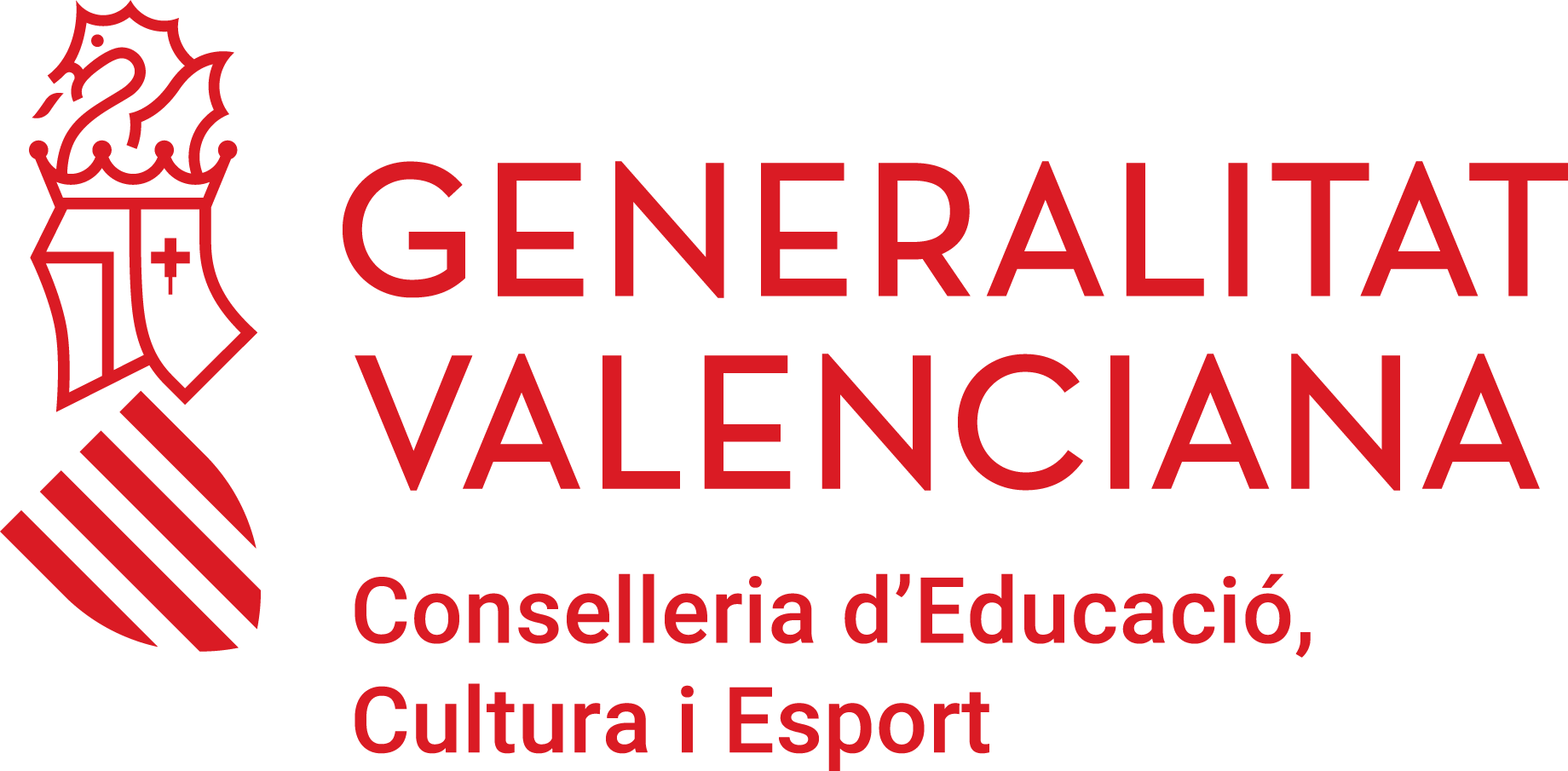 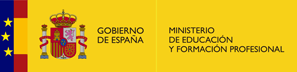 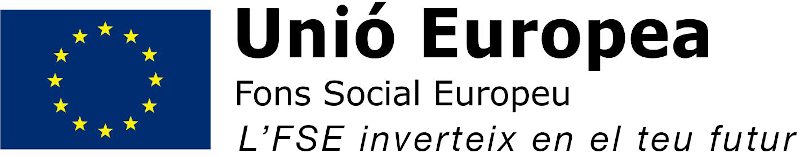 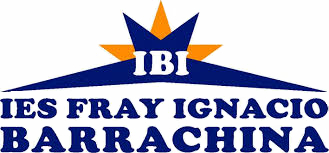 C/ Sevilla, 4 03440 IbiTelf. 966 527 695E-mail: 03006086@gva.esiesfib.es